Numéro du dossier : …………………………………………………………………………………………………………DéfinitionL’évaluation consiste à vérifier si les compétences à acquérir par le salarié en formation, définies par le salarié lui-même et l’employeur, avec l’appui de l’opérateur de compétences, ont été obtenues.Selon l’Article 2 du Décret n° 2018-1263 du 26 décembre 2018, l’opérateur de compétences établit le parcours de formation en fonction des compétences à acquérir et en veillant à la répartition et à l'articulation entre la formation théorique et la pratique en entreprise.L'opérateur de compétences assure le suivi du parcours de formation du salarié durant l'exécution du contrat. Il peut, le cas échéant, en lien avec l'employeur, proposer des adaptations au contenu de la formation afin de répondre au mieux aux besoins de l'entreprise et du salarié.L'opérateur de compétences contribue à l'évaluation finale du parcours de formation.Rappel des acteurs de l’engagement concerté1. L’entreprise : ………………………………………………………………………………………………………………2. Le bénéficiaire du contrat de professionnalisationNom et prénom : ……………………………………………………………………………………………………………….Type du contrat :    CDD                durée : ∣              ∣ mois               CDI :               3. Le tuteurNom et prénom : ………………………………………………………………………………………………………………4. Le(s) prestataire(s) de formation externeNom de l’organisme : …………………………………………………………………………………………………………5. Le(s) formateur(s) interne(s)Noms et prénoms : 
Rappel du parcours de formation Intitulé du parcours de formation :  ……………………………………………….……………………………………….….Durée réalisée du parcours : ∣              ∣ heures 
Date de début : ∣     ⊥     ∣     ⊥     ∣     ⊥     ⊥     ⊥      ∣  	Date de fin : ∣     ⊥     ∣     ⊥     ∣     ⊥     ⊥     ⊥      ∣  Objectifs pédagogiques et/ou professionnels (compétences visées) :…………………………………………………………………………………………………..…………………………….….…………………………………………………………………………………………………..…………………………….….…………………………………………………………………………………………………..…………………………….….…………………………………………………………………………………………………..…………………………….….…………………………………………………………………………………………………..…………………………….….Evaluation finale du parcours :Modalités d’évaluation : ………………………………………………………………………………………………………………………………………………………………………………………………………………………………………………………………………………………………………………………………………………………………………………………………………………………………………………………………………………………………………………………………………………………………………………………………………………………………………………………………………………………………………………………………………………………………………………………………………………………………Date de l’évaluation du parcours :    ∣     ⊥     ∣     ⊥     ∣     ⊥     ⊥     ⊥      ∣  EVALUATION DES SEQUENCES PEDAGOGIQUES :Evaluateurs :EVALUATION DES COMPETENCES ACQUISES : Evaluateurs :
- ……………………………………………………….….
- ……………………………………………………………
- ……………………………………………………….….
- ……………………………………………………………N°Intitulé de la séquence pédagogiqueRéalisation effective de laséquenceRéalisation effective de laséquenceRéalisationRéalisationAtteinte des objectifsde la séquenceAtteinte des objectifsde la séquenceAtteinte des objectifsde la séquenceDifficultés rencontréesDifficultés rencontréesN°Intitulé de la séquence pédagogiqueOuiNonDatesDurée (H)OuiNonPart/Part/1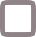 DEBUT :FIN :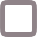 2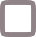 DEBUT :FIN :3DEBUT :FIN :4DEBUT :FIN :5DEBUT :FIN :6DEBUT :FIN :7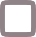 DEBUT :FIN :8DEBUT :FIN :9DEBUT :FIN :10DEBUT :FIN :Nom PrénomFonction Employeur N° Séquences évaluéesN°Objectifs poursuivis /
Compétences   viséesAcquisition des compétencesAcquisition des compétencesAcquisition des compétencesObservations/ actions à menerN°Objectifs poursuivis /
Compétences   viséesAcquisesEn coursNon acquisesObservations/ actions à mener12345678910Nom PrénomFonction Employeur N° Séquences évaluéesDEVENIR DU BENEFICIAIRE A L’ISSUE DU CONTRAT DE PROFESSIONNALISATION :En cas de contrat de professionnalisation expérimental réalisé en CDD :Embauche en CDI :                                             Embauche en CDD ou autre contrat :  En emploi dans une autre entreprise :                 Sans emploi :  En cas de contrat de professionnalisation expérimental réalisé en CDI, à l’issue de la période de professionnalisation :Au poste visé par la professionnalisation :             A un poste différent de celui visé :   L’organisme de formationNom et qualité du signataire :

……………………………………………………………………
Signature + cachet
L’entreprise ou architecte
ou architecte AFEST(si concerné)Nom et qualité du signataire :

……………………………………………………………………Signature + cachetL’apprenantNom et qualité du signataire :…………………………………
…………………………………Signature + cachetLe tuteurNom et qualité du signataire :……………………………………………………………………Signature + cachetFormateur interne 1Nom et qualité du signataire :

……………………………………………………………………Signature + cachetFormateur interne 2Nom et qualité du signataire :

……………………………………………………………………Signature + cachetFormateur interne 3Nom et qualité du signataire :

……………………………………………………………………Signature + cachetFormateur interne 4Nom et qualité du signataire :

……………………………………………………………………Signature + cachetOCAPIATDirection RégionaleNom et qualité du signataire :

…………………………………
…………………………………Signature + cachet
